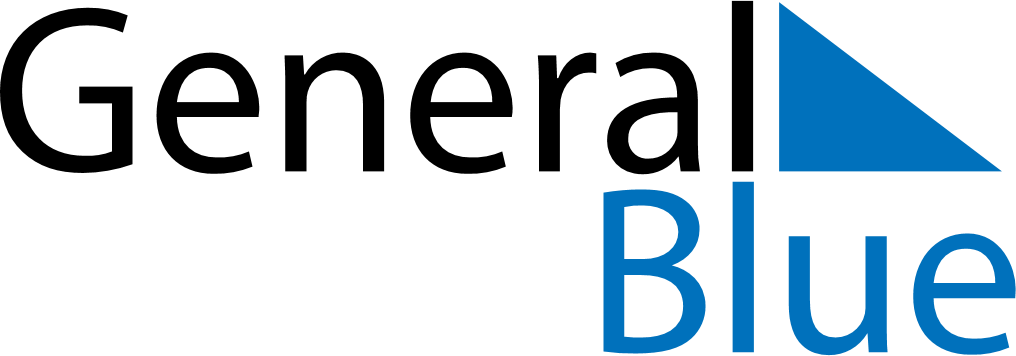 Daily PlannerNovember 16, 2020 - November 22, 2020Daily PlannerNovember 16, 2020 - November 22, 2020Daily PlannerNovember 16, 2020 - November 22, 2020Daily PlannerNovember 16, 2020 - November 22, 2020Daily PlannerNovember 16, 2020 - November 22, 2020Daily PlannerNovember 16, 2020 - November 22, 2020Daily Planner MondayNov 16TuesdayNov 17WednesdayNov 18ThursdayNov 19FridayNov 20 SaturdayNov 21 SundayNov 22MorningAfternoonEvening